Drugs Council								Date: dd/mm/yyyPharmaceutical Services1475 NicosiaCyprusLetter of Intent for Administrative zero Days MRP (initial wave)We, [Applicant name], intend to submit an Administrative zero days MRP procedure (initial wave) for [Name of the Product] with Cyprus as a/the only (choose as appropriate) CMS. [Name of the Product] is authorized via national procedure in [Name of the Country] which will act as RMS.Approved SmPC, PL and Labelling attached:  Greek and/or English translation of the SPC, PL and Labelling attached (where the approved in the RMS is in a different language):    We kindly ask the Drugs Council to confirm the receipt of this documentation and its agreement in following the Administrative zero Days MRP procedure (initial wave) for the above-mentioned product.Signature of the applicantDate:(Form PhS. 167)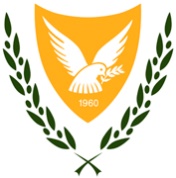 PHARMACEUTICAL SERVICESMINISTRY OF HEALTH1475 ΛΕΥΚΩΣΙΑName of the medicinal product in RMSProposed name of the medicinal product in in CyprusDosage FormStrengthActive IngredientOther member states where the product is authorisedIntended submission dateOther CMS in the zero Days procedure (if applicable) Name and address of the applicantTel:Fax:Email:Contact person for communication on behalf of the applicant Name:Tel.:Fax:Email: